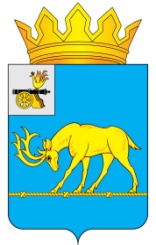 АДМИНИСТРАЦИЯ МУНИЦИПАЛЬНОГО ОБРАЗОВАНИЯ«ТЕМКИНСКИЙ РАЙОН» СМОЛЕНСКОЙ ОБЛАСТИРАСПОРЯЖЕНИЕот 18.10.2019 г. № 569-р                                                                           с. ТемкиноО мерах по обеспечениюбезопасности людей на водных объектах в осенне-зимний период  2019-2020 г.на территории муниципального образования «Темкинский район»Смоленской областиВ целях обеспечения безопасности людей на водных объектах, охраны их жизни и здоровья, предупреждения и сокращения количества несчастных случаев с людьми на водных объектах, расположенных на территории муниципального образования «Темкинский район» Смоленской области, в соответствии с Правилами охраны жизни людей на воде в Смоленской области, утвержденными постановлением  Администрации Смоленской области от 31.08.2006 г. № 322 (в редакции постановлений Администрации Смоленской области от 21.06.2007 г. № 235, от 01.11.2010 г. № 655, от 31.12.2010 г. № 867):          1.     Утвердить прилагаемый план мероприятий по обеспечению безопасности людей на водных объектах в осенне-зимний период 2019-2020 г.          2.     Рекомендовать Главам муниципальных образований сельских поселений Темкинского района Смоленской области:       2.1.  Спланировать соответствующие мероприятия по обеспечению безопасности населения на водных объектах на территории сельского поселения в осенне-зимний период 2019-2020 года.       2.2. Принять соответствующие нормативно-правовые акты, выставить информационные предупреждающие знаки на водоемах в опасных местах выхода людей на лед (промоины, проруби, тонкий лед) на территории сельского поселения.        2.3. Организовать разъяснительную работу с населением по мерам безопасности и предупреждению несчастных случаев на водных объектах в зимний период.           3.  Начальнику отделу по образованию  и гражданско-патриотическому воспитанию Администрации муниципального образования «Темкинский район» Смоленской области (М. А. Карнилова), организовать в школах  проведение профилактических бесед и занятий  с учащимися по правилам безопасного поведения детей на воде и льду.         3.1.    Периодически доводить требования Правил охраны жизни людей на воде Смоленской  области до учащихся и до родителей в периоды проведения родительских собраний.          4.  Комиссии по делам несовершеннолетних и защите их прав при Администрации муниципального образования «Темкинский район» Смоленской области  провести профилактические беседы с неблагополучными семьями в целях разъяснения правил поведения детей на воде и люду.          5.      Рекомендовать руководителям предприятий, организаций и учреждений района активизировать работу по доведению до работников предприятий правил безопасного поведения на водных объектах района в зимнее время.         6.   Рекомендовать населению Темкинского района в период становления ледостава:          -      не выходить на ледовые покрытия водных объектов.          -      не организовывать катки на ледовых покрытиях водных объектов.           -   не передвигаться на мотосредствах (мотоциклах, снегоходах и других мотосредствах), на легковых и грузовых автомобилях по ледовым покрытиям водных объектов.         7.  Барановской Г.А. специалисту 1 категории по делам  ГО и ЧС Администрации муниципального образования «Темкинский район» Смоленской области организовать публикацию материалов по правилам безопасности на льду в районной газете «Заря».         8. Настоящее постановление разместить на официальном сайте Администрации муниципального образования «Темкинский район» Смоленской области  в информационно-телекоммуникационной сети «Интернет».          9.      Контроль за исполнением настоящего распоряжения оставляю за собой.Исполняющий обязанности Главы муниципального образования«Темкинский район» Смоленской области                                              В.И. Волков                                                                                                                Утвержден                                                                                                              распоряжением Администрации                                                                                                               муниципального  образования                                                                                                              «Темкинский район»                                                                                                                Смоленской области                                                                                                              от__________2019 г №________                                                                                      Планмероприятий по обеспечению безопасности людей на водных объектах в осенне-зимний период 2019-2020 г. г. на территории муниципального образования  «Темкинский район» Смоленской области№п/пНаименование мероприятийДатаисполненияОтветственный1.Принятие нормативно-правовых актов по обеспечению безопасности людей на водных объектах в осенне-зимний период 2019-2020 г.до 01.11.2019 г.Специалист ГО и ЧС, Главы муниципальных образований сельских поселений Темкинского района2Разработка и утверждение  плана  мероприятий по обеспечению безопасности людей на водных объектах в осенне-зимний период 2019-2020 г.до 01.11.2019 гГлавы муниципальных образований сельских поселений Темкинского района3.Организация работы по определению и уточнению мест массового выхода на лед любителей подледного ловадо 01.12.2019 г.Главы муниципальных образований сельских поселений Темкинского района4.Организация разъяснительной работы о мерах безопасности на льду среди любителей подледного ловав течение осенне-зимнего периодаГлавы муниципальных образований сельских поселений Темкинскогорайона5.Организация  проведения руководителями организаций бесед о мерах безопасности на льду с любителями подледного лова рыбыдо 15.12. 2019 г.Главы муниципальных образований сельских поселений Темкинскогорайонаруководители предприятий, организаций и учреждений района6.Подготовка и распространение листовок, памяток среди населения в рамках проводимой разъяснительной работы на тему «Безопасность на водных объектах»:- в осенне-зимний периодв течение осенне-зимнего периодаСпециалист ГО и ЧС, Главы муниципальных образований сельских поселений Темкинского района7.Организация  в дошкольных и общеобразовательных  учреждениях Темкинского района профилактические беседы и занятия по правилам безопасного поведения детей на воде и на льдув течение осенне-зимнего периодаОтдел образования Администрации8 Организация и проведение классных родительских собраний по вопросу усиления контроля родителей за поведением детей на водных объектах. до 10.12. 2019 г.Отдел образования Администрации9. Организация контроля за полнотой содержания информации о правилах поведения на воде в зимнее время года на уголках безопасности на водных объектах.в течение осенне-зимнего периодаОтдел образования Администрации10.Проведение профилактических бесед с неблагополучными семьями в целях разъяснения правил поведения детей на воде и людув течение осенне-зимнего периодаКДН и ЗП при Администрации11.  Подготовка и размещение в средствах массовой  информации, в сети интернет публикаций о правилах поведения на льду водоемов.в течение осенне-зимнего периодаСпециалист ГО и ЧС Администрации,Главы муниципальных образований сельских поселений Темкинского района12.Установка информационных предупреждающих знаков на водных объектах в опасных местах выхода людей на лед (промоины, проруби, тонкий лед)в течение сезона с учетом ледовой обстановкиГлавы муниципальных образований сельских поселений Темкинского района13.Организация  работы по доведению до работников предприятий, организаций и учреждений правил безопасного поведения на водных объектах района в зимнее время, а также  о мерах безопасности на льду с любителями подледного лова рыбыдо 15.12. 2019 г.Главы муниципальных образований сельских поселений Темкинского района, руководители предприятий, организаций и учреждений районаОтп. 1 экз. – в делоИсп. Барановская  Г.А.тел. 2-14-8917.10.2019 г.Визы:               А.М. Муравьев                           А.А. Еремич                          Разослать:                     с/п – 3                    отдел с/потдел по образованиюКДН и ЗП Павлюченков Е.О.ЕДДС